Lever qi stagnationSymptomer:Uregelmæssig menstruation – både cykluslængde og menstruationens varighed og menstruationens styrkeMenstruationssmerter, især op til menstruationenPMS: feks ømme bryster, oppustethed, sukkertrang, underlivssmerter, hovedpine, humørsvingninger, acneMuskelspændinger Drømmeforstyrret søvn, vågner ml kl 01-03Stress-følsomhedUtålmodighed, irritabilitetStærkt drive, kan presse sig selv Depression Hvis du oplever to eller flere af disse symptomer, kan det tyde på, at du har Lever Qi Stagnation.Gode råd ved lever qi stagnationFodbad med Magnesiumchlorid* eller Epsom Salt (Matas, Helsekost) 3-7 dage om ugen kan lindre muskelspændinger og hjælpe med at balancere kroppen på celleniveau (hvis du prøver at blive gravid, så nøjes med 2-3 gange/uge fra ægløsning  menstruation)Akupunkturbehandling er virkelig godt til at bevæge Lever Qi (energi); supplér evt med hjemmebehandling med ACUroller*Brug dit udtryk, vigtigt ikke at holde tilbage; tal om din frustration etcBrug dit kreative udtryk, sådan som det kommer igennem dig – feks male, skrive etcBevægelse og strækøvelserGå ture i naturen, se på noget grønt, forbind dig med naturens vækstenergikostråd ved lever qi stagnationTyg maden godt for at hjælpe forarbejdningen gennem fordøjelsessystemetIkke overspise, ikke spise for tung mad, ikke for meget ad gangenBegræns Fugt-dannende fødevarer: mælkeprodukter, sukker & raffinerede kulhydrater, gær, mættet fedt, bananerBegræns kaffe, alkohol, rødvin, rødt kød, saltSpis sæsonens råvarer; spis mad, der er så frisk, som muligSpis stærke fødevarer i moderat grad Den sure smag relaterer til Leveren – inkorporer den syrlige smag i din kost på en balanceret mådeKost, der bevæger lever qiSurdejsrugbrød, brune risAsparges, bladselleri, artiskok, kinakål, beder, gulerod, radise, pibeløgSennepsblad, merian, basilikum, brøndkarse, spirer, algerKommen, nellike, cayennepeber, koriander, gurkemeje, kardemomme, dildfrø, stjerneanisCitrusfrugter, appelsin- og mandarinskalJasmin, roseopskrift på fertilitets kraftsuppe til lever qi stagnationKraftsuppen fremstilles ud fra 5 element kogeprincipperne, som forstærker den energetiske dynamik og smagen.I en stor gryde tilsættes i nævnte rækkefølge:Toppe fra bladselleri, artiskok-blade, stokke fra kål eller andre grønne bladgrønsager + skal fra ½ citron eller appelsin + en hel kylling med skind & benEn knivspids cayennepeber + en tsk tørret merian eller en dusk frisk Rodfrugter, feks gulerod, beder, selleri, jordskokker, majroer i større stykker + 5 shiitake svampe (eller andre svampe, friske eller tørrede) + et stykke frisk gurkemeje i skiverEt stort løg i både eller et par porrer i større stykker + 5 peberkorn + 3 fed hvidløg + 3 sennepsblade + et stykke frisk, uskrællet ingefær i skiverVand, så det næsten dækkerSimrer i mindst 4 timer. Den sidste time tilsættes:Suppeurter* (kan udelades)De sidste 20 minutter tilsættes:To store håndfulde friske bladgrønsager eller krydderurter: feks basilikum, sennepsblade, ramsløg, grønkål, spinat, persille, skvalderkål, brændenældeskud etcKraftsuppen sies fra og stilles i køleskab natten over. Kylling & urter komposteres/kasseres. Kraftsuppen kan nu fryses ned i mindre portioner eller bruges straks som fond til supper, stuvninger etc, eller den kan saltes og drikkes, som den er. Efter optøning skal suppen koge i mindst 10 minutter, inden den drikkes.Opskrift på rodfrugter med citrusdressing6 til 8 små eller mellemstore røde, gule eller bolsjebeder Ekstra jomfru olivenolie, til drypningHavsalt og friskkværnet peber1 stor appelsinSherryeddike eller balsamicoeddike, til drypningSaft af ½ citron eller efter smagEn håndfuld brøndkarse, rucola, eller andet frisk grøntFremgangsmåde:Læg hver bede på et stykke folie og dryp rigeligt med olivenolie, havsalt og friskkværnet sort peber. Pak rødbederne ind i folien og bag i ovnen ved 200 C på en bageplade i 35 til 60 minutter, eller indtil de er bløde og gaffelmøre. Tag bederne ud af ovnen, fjern folien og stil dem til afkøling. Når de er kølige at røre ved, gnides skindet af, gerne under rindende vand.Brug en citrusskræller til at skrælle lange strimler af appelsinen, undgå den hvide del af skallen. Du kan også rive appelsinskallen. Skær ¾ af appelsinen i skiver og behold ¼  til at presse saft af.Skær rødbederne i skiver eller tern og læg dem i en skål. Hvis du bruger røde og gule rødbeder, læg hver farve i separate skåle, så rødbederne ikke pletter de andre beder. Dryp med olivenolie og sherry-/balsamicoeddike, tilsæt derefter citronsaft, appelsinsaft og et par knivspidser salt og peber og vend. Afkøl indtil klar til servering.Smag til før servering med mere salt, peber, eddike, appelsin- eller citronsaft, efter ønske. Server bederne på et fad sammen med appelsinskiver, brøndkarse /rucola og appelsinskal. Top evt med mikrogrønt, ristede kerner, fetaost etc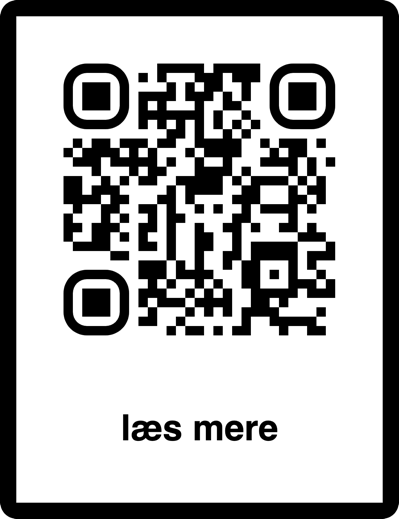 